提醒的話：1. 請同學詳細填寫，這樣老師較好做統整，學弟妹也較清楚你提供的意見，謝謝！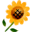 2. 甄選學校、科系請填全名；甄選方式與過程內容書寫不夠請續寫背面。         3. 可直接上輔導處網站https://sites.google.com/a/yphs.tw/yphsc/「甄選入學」區下載本表格，    以電子檔郵寄至yphs316@gmail.com信箱，感謝你！　　　　　              甄選學校甄選學校臺北市立大學臺北市立大學臺北市立大學臺北市立大學甄選學系甄選學系英語教學系英語教學系學生學測分數國英數社自總大學個人申請□科技校院申請入學□軍事校院大學個人申請□科技校院申請入學□軍事校院大學個人申請□科技校院申請入學□軍事校院□正取備取□未錄取□正取備取□未錄取學測分數1215813755大學個人申請□科技校院申請入學□軍事校院大學個人申請□科技校院申請入學□軍事校院大學個人申請□科技校院申請入學□軍事校院□正取備取□未錄取□正取備取□未錄取甄選方式與過程面試佔(   25 　%)一、形式：（教授：學生）人數=（  1：1），方式：分三關，一關三分鐘，全英文二、題目：第一關 : 1.教授請學生念一篇英文文章(需注意快慢及情感)         2.用英語自我介紹(建議事前先準備中英文1min和2min版本)第二關 : 教授準備一疊英語字卡請學生抽一張後用英文詳細敘述與之相關的聯想物。第三關 : 1.學習英文中遇到最大的困難         2.最近閱讀的書□備審資料佔(     %)   或  術科實作佔(   50  %)  或  筆試佔(   25  %)                             學測分數□其他佔(     %)請註明其他方式，如：小論文 面試佔(   25 　%)一、形式：（教授：學生）人數=（  1：1），方式：分三關，一關三分鐘，全英文二、題目：第一關 : 1.教授請學生念一篇英文文章(需注意快慢及情感)         2.用英語自我介紹(建議事前先準備中英文1min和2min版本)第二關 : 教授準備一疊英語字卡請學生抽一張後用英文詳細敘述與之相關的聯想物。第三關 : 1.學習英文中遇到最大的困難         2.最近閱讀的書□備審資料佔(     %)   或  術科實作佔(   50  %)  或  筆試佔(   25  %)                             學測分數□其他佔(     %)請註明其他方式，如：小論文 面試佔(   25 　%)一、形式：（教授：學生）人數=（  1：1），方式：分三關，一關三分鐘，全英文二、題目：第一關 : 1.教授請學生念一篇英文文章(需注意快慢及情感)         2.用英語自我介紹(建議事前先準備中英文1min和2min版本)第二關 : 教授準備一疊英語字卡請學生抽一張後用英文詳細敘述與之相關的聯想物。第三關 : 1.學習英文中遇到最大的困難         2.最近閱讀的書□備審資料佔(     %)   或  術科實作佔(   50  %)  或  筆試佔(   25  %)                             學測分數□其他佔(     %)請註明其他方式，如：小論文 面試佔(   25 　%)一、形式：（教授：學生）人數=（  1：1），方式：分三關，一關三分鐘，全英文二、題目：第一關 : 1.教授請學生念一篇英文文章(需注意快慢及情感)         2.用英語自我介紹(建議事前先準備中英文1min和2min版本)第二關 : 教授準備一疊英語字卡請學生抽一張後用英文詳細敘述與之相關的聯想物。第三關 : 1.學習英文中遇到最大的困難         2.最近閱讀的書□備審資料佔(     %)   或  術科實作佔(   50  %)  或  筆試佔(   25  %)                             學測分數□其他佔(     %)請註明其他方式，如：小論文 面試佔(   25 　%)一、形式：（教授：學生）人數=（  1：1），方式：分三關，一關三分鐘，全英文二、題目：第一關 : 1.教授請學生念一篇英文文章(需注意快慢及情感)         2.用英語自我介紹(建議事前先準備中英文1min和2min版本)第二關 : 教授準備一疊英語字卡請學生抽一張後用英文詳細敘述與之相關的聯想物。第三關 : 1.學習英文中遇到最大的困難         2.最近閱讀的書□備審資料佔(     %)   或  術科實作佔(   50  %)  或  筆試佔(   25  %)                             學測分數□其他佔(     %)請註明其他方式，如：小論文 面試佔(   25 　%)一、形式：（教授：學生）人數=（  1：1），方式：分三關，一關三分鐘，全英文二、題目：第一關 : 1.教授請學生念一篇英文文章(需注意快慢及情感)         2.用英語自我介紹(建議事前先準備中英文1min和2min版本)第二關 : 教授準備一疊英語字卡請學生抽一張後用英文詳細敘述與之相關的聯想物。第三關 : 1.學習英文中遇到最大的困難         2.最近閱讀的書□備審資料佔(     %)   或  術科實作佔(   50  %)  或  筆試佔(   25  %)                             學測分數□其他佔(     %)請註明其他方式，如：小論文 面試佔(   25 　%)一、形式：（教授：學生）人數=（  1：1），方式：分三關，一關三分鐘，全英文二、題目：第一關 : 1.教授請學生念一篇英文文章(需注意快慢及情感)         2.用英語自我介紹(建議事前先準備中英文1min和2min版本)第二關 : 教授準備一疊英語字卡請學生抽一張後用英文詳細敘述與之相關的聯想物。第三關 : 1.學習英文中遇到最大的困難         2.最近閱讀的書□備審資料佔(     %)   或  術科實作佔(   50  %)  或  筆試佔(   25  %)                             學測分數□其他佔(     %)請註明其他方式，如：小論文 面試佔(   25 　%)一、形式：（教授：學生）人數=（  1：1），方式：分三關，一關三分鐘，全英文二、題目：第一關 : 1.教授請學生念一篇英文文章(需注意快慢及情感)         2.用英語自我介紹(建議事前先準備中英文1min和2min版本)第二關 : 教授準備一疊英語字卡請學生抽一張後用英文詳細敘述與之相關的聯想物。第三關 : 1.學習英文中遇到最大的困難         2.最近閱讀的書□備審資料佔(     %)   或  術科實作佔(   50  %)  或  筆試佔(   25  %)                             學測分數□其他佔(     %)請註明其他方式，如：小論文 面試佔(   25 　%)一、形式：（教授：學生）人數=（  1：1），方式：分三關，一關三分鐘，全英文二、題目：第一關 : 1.教授請學生念一篇英文文章(需注意快慢及情感)         2.用英語自我介紹(建議事前先準備中英文1min和2min版本)第二關 : 教授準備一疊英語字卡請學生抽一張後用英文詳細敘述與之相關的聯想物。第三關 : 1.學習英文中遇到最大的困難         2.最近閱讀的書□備審資料佔(     %)   或  術科實作佔(   50  %)  或  筆試佔(   25  %)                             學測分數□其他佔(     %)請註明其他方式，如：小論文 面試佔(   25 　%)一、形式：（教授：學生）人數=（  1：1），方式：分三關，一關三分鐘，全英文二、題目：第一關 : 1.教授請學生念一篇英文文章(需注意快慢及情感)         2.用英語自我介紹(建議事前先準備中英文1min和2min版本)第二關 : 教授準備一疊英語字卡請學生抽一張後用英文詳細敘述與之相關的聯想物。第三關 : 1.學習英文中遇到最大的困難         2.最近閱讀的書□備審資料佔(     %)   或  術科實作佔(   50  %)  或  筆試佔(   25  %)                             學測分數□其他佔(     %)請註明其他方式，如：小論文 面試佔(   25 　%)一、形式：（教授：學生）人數=（  1：1），方式：分三關，一關三分鐘，全英文二、題目：第一關 : 1.教授請學生念一篇英文文章(需注意快慢及情感)         2.用英語自我介紹(建議事前先準備中英文1min和2min版本)第二關 : 教授準備一疊英語字卡請學生抽一張後用英文詳細敘述與之相關的聯想物。第三關 : 1.學習英文中遇到最大的困難         2.最近閱讀的書□備審資料佔(     %)   或  術科實作佔(   50  %)  或  筆試佔(   25  %)                             學測分數□其他佔(     %)請註明其他方式，如：小論文 心得與建議◎備審資料製作建議：無備審◎整體準備方向與建議：   筆試中分中翻英和英文作文，難度偏難，建議多背單字，熟記特別句型(以和他人作區別)   面試不要緊張，保持笑容，靜下心仔細聽教授問題，思考片刻再有條理地回答。◎備審資料製作建議：無備審◎整體準備方向與建議：   筆試中分中翻英和英文作文，難度偏難，建議多背單字，熟記特別句型(以和他人作區別)   面試不要緊張，保持笑容，靜下心仔細聽教授問題，思考片刻再有條理地回答。◎備審資料製作建議：無備審◎整體準備方向與建議：   筆試中分中翻英和英文作文，難度偏難，建議多背單字，熟記特別句型(以和他人作區別)   面試不要緊張，保持笑容，靜下心仔細聽教授問題，思考片刻再有條理地回答。◎備審資料製作建議：無備審◎整體準備方向與建議：   筆試中分中翻英和英文作文，難度偏難，建議多背單字，熟記特別句型(以和他人作區別)   面試不要緊張，保持笑容，靜下心仔細聽教授問題，思考片刻再有條理地回答。◎備審資料製作建議：無備審◎整體準備方向與建議：   筆試中分中翻英和英文作文，難度偏難，建議多背單字，熟記特別句型(以和他人作區別)   面試不要緊張，保持笑容，靜下心仔細聽教授問題，思考片刻再有條理地回答。◎備審資料製作建議：無備審◎整體準備方向與建議：   筆試中分中翻英和英文作文，難度偏難，建議多背單字，熟記特別句型(以和他人作區別)   面試不要緊張，保持笑容，靜下心仔細聽教授問題，思考片刻再有條理地回答。◎備審資料製作建議：無備審◎整體準備方向與建議：   筆試中分中翻英和英文作文，難度偏難，建議多背單字，熟記特別句型(以和他人作區別)   面試不要緊張，保持笑容，靜下心仔細聽教授問題，思考片刻再有條理地回答。◎備審資料製作建議：無備審◎整體準備方向與建議：   筆試中分中翻英和英文作文，難度偏難，建議多背單字，熟記特別句型(以和他人作區別)   面試不要緊張，保持笑容，靜下心仔細聽教授問題，思考片刻再有條理地回答。◎備審資料製作建議：無備審◎整體準備方向與建議：   筆試中分中翻英和英文作文，難度偏難，建議多背單字，熟記特別句型(以和他人作區別)   面試不要緊張，保持笑容，靜下心仔細聽教授問題，思考片刻再有條理地回答。◎備審資料製作建議：無備審◎整體準備方向與建議：   筆試中分中翻英和英文作文，難度偏難，建議多背單字，熟記特別句型(以和他人作區別)   面試不要緊張，保持笑容，靜下心仔細聽教授問題，思考片刻再有條理地回答。◎備審資料製作建議：無備審◎整體準備方向與建議：   筆試中分中翻英和英文作文，難度偏難，建議多背單字，熟記特別句型(以和他人作區別)   面試不要緊張，保持笑容，靜下心仔細聽教授問題，思考片刻再有條理地回答。E-mail手機